Scope of Work for Data Needs Assessment, to Support Conservation Planning for the Appalachian LCCDr. Rob Baldwin, Clemson University baldwi6@clemson.eduBackground:Systematic conservation planning is a rapidly maturing field in applied ecology. Numerous methods and data sources have been developed, serving multiple scales and conservation planning goals. There is an extensive academic literature, web presence, and track record of practical application to draw upon in order to conduct conservation planning for the Appalachian LCC. We propose to review conservation planning tools, data needs, and integrative processes for the Appalachian LCC and provide packages of available data, as well as interpretive text. We will review ISC conservation planning goals and based on those, prioritize and justify gaps that need to be filled (e.g., through RFAs). We will apply conservation planning tools, using available data, to the AppLCC area and provide data products that result from those applications. We define “tools” as software designed to support conservation planning (e.g., Marxan, Circuitscape), “data” as spatial (i.e., “GIS”) data as well as tabular or even text data that can assist in parameterizing an interpreting models (e.g., Table 1), and “processes” as decision making systems that evaluate, select, and integrate tools and data to address LCC-specific conservation planning goals (e.g., North Atlantic LCC “Designing Sustainable Landscapes”) (Figure 1). We propose to rapidly produce an analysis of tools, data, and processes and deliver usable, open-source data products and identify critical new data needs, in a short time frame (i.e., early 2013).  Extended time frame includes manipulating and producing new versions of critical datasets customized for the App LCC. We will also develop an AppLCC specific conservation planning process and execute portions of that process that are possible with available data.  Lastly, as these become available, we will integrate Deliverables achieved through science needs projects  funded by the AppLCC and currently underway.  Tasks, Deliverables, and Time LineI.	Initiation of in-kind support to the AppLCC staff doing analysis of existing ‘Processes’ of conservation planning frameworks (e.g., Designing Sustainable Landscapes (NALCC), Blueprint (SALCC), SE CAS (FWS Southeast Conservation Adaptation Strategy) [prior to this SOW].II.	Assessment of “Data” and” Tools” [SOW]Task: Evaluate the 31 datasets listed in Table 1 for the following criteria A) coverage of Appalachian LCC spatial extent, and B) grain size (resolution) relevant to App LCC conservation planning (e.g., grain size > 10km may not be relevant for local-scale planning), C) quality of data (age, evidence of accuracy, completeness), D) quality of documentation (completeness of metadata), and E) rank as to overall relevance for AppLCC conservation planning goals, based on the previous 4 criteria. Deliverable: Document describing process, data, data sources (e.g., Table 1), and how each of the datasets met each of the 5 criteria. Timeline: 3 months after initiation of contract.  Task: Assemble GIS data (shapefiles, rasters) resulting from (1E) and compile a geodatabase of datasets and metadata. Deliverable: Data will be packaged and delivered to AppLCC GIS staff in two formats A) individual shapefiles and rasters and B) compiled geodatabase.  Timeline: 4 months after initiation of contract. Task: Based on (Task #2) define what conservation planning purposes can be met with available, quality data, using available conservation planning software tools (Table 2).  Deliverable: A document containing an annotated list of conservation planning tools, their functions, and relevance to AppLCC conservation planning goals. Timeline: 6 months after initiation of contract.Task: Identify what conservation planning problems could be addressed with available software if data gaps were filled and what those data gaps are. Deliverable: A document describing A) how conservation planning in the App LCC could be improved, by development of specific datasets, B) estimate of cost, sources for each dataset C) one or two paragraph descriptions of new  App LCC RFAs, that would meet those needs. Timeline: 7 months after contract initiation.Task: Interpret uses of data and conservation planning tools by developing interpretive text and graphics for AppLCC web portal. Deliverable: A) Document containing text that describes data and tools and that can be posted to AppLCC webportal by AppLCC staff B) map  images of data that can be posted to AppLCC webportal by AppLCC staff. Timeline: 8 months after contract initiation. Task: Perform an analysis of existing or ongoing planning efforts being conducted by cooperators  (SWAP and AFWA BMPs, JV, and/or other state and local partner conservation initiatives to be identified through communication with App LCC staff) to document them in a systematic framework that includes extent and grain size of effort, species and ecosystem goals, and landscape-level context, and to identify opportunities to integrate state and local-scale efforts into a regional conservation framework. Deliverable: A document that A) characterizes cooperating projects as to their extent, grain size, species and ecosystem goals, and landscape context, B) identifies opportunities to integrate cooperator projects to meet regional priorities, and C) identifies how the results of 1-5 may help support cooperator projects.  Timeline: 12 months after contract initiation(To help illustrate the contributions of this analysis to the broader goals of the Appalachian LCC, please see Appendix 1. which illustrates how this SOW will contribute to the data needs-related Tasks and Objectives as identified in the Appalachian LCC 5-Year Work Plan.) Budget:Table 1. Preliminary assessment of available conservation planning data. Additionally, we found at least 21 pieces of software (“tools”), and numerous region-scale decision making processes. We will begin by addressing the aforementioned datasets while detailing their use in conservation planning software. We will expand our analysis to include additional datasets as necessary to address LCC goals.Figure 1. Data needs assessment definitions of tools, data, and processes. 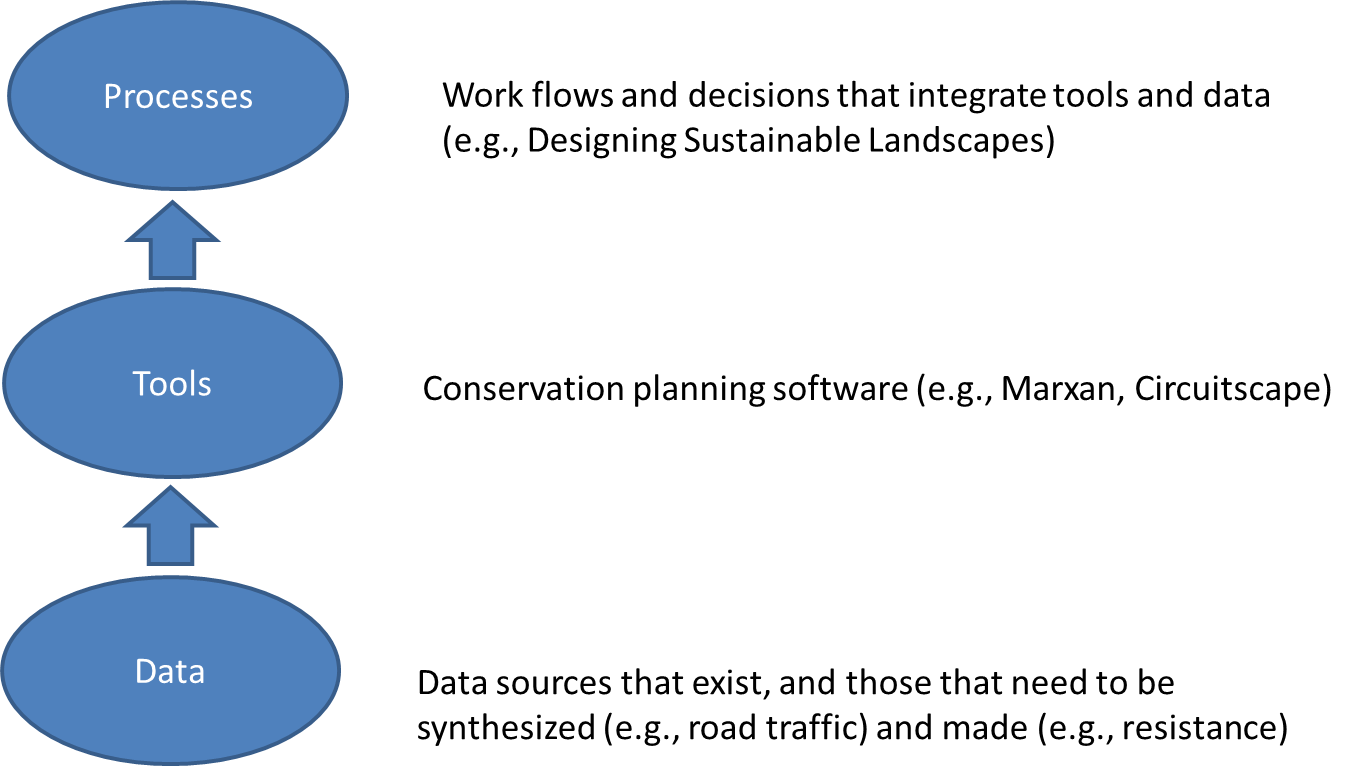 Appendix 1.  Under the Scope of Work outlined in this proposal, the following objectives and tasks will be specifically addressed as identified with the Appalachian LCC 5-Year Work Plan.  Work Plan (WP) Goal 1: Create and deliver a landscape-level data sharing strategy and scalable toolsetWP Objective 1.1: Conduct AppLCC data needs assessment. WP: 1.1.3 Access the scope of data needs assessment project (internal vs. contract) and make recommendation to Steering Committee. WP:1.1.5  Identify and analyze available data sets, methodologies and approaches relative to AppLCC landscape conservation planning.  WP: 1.1.6 Create a "crosswalk’" report to and validate identified science and data needs with member organizational priorities and AppLCC science needs portfolio.  WP: 1.1.7 Develop scope of work needed to address or complete a data needs assessment and initiate/fund needed work. WP Objective 1.3: Provide science information, tools, and data support to the existing habitat partnerships and joint ventures. WP: 1.3.2 Deliver findings and products (see 1.3.1) to the conservation and land use community.WP Objective 1.4: Synthesize regional information to support State Wildlife Action Plans (SWAPs) and other partner action plans.  WP: 1.4.1 Create inventory, summarize, and maintain key information from all relevant SWAPs, AppLCC Regional initiatives, resource management plans, and partnership efforts. WP: 1.4.2 Report as a “cross-walk” analysis that identifies opportunities to better integrate Regional perspectives, the regional ranking/priorities within each State, and connect to AppLCC Region-wide ranking to help inform planning efforts. (Ranking is based on spatial and temporal land-use and climate change factors.) WP Objective 1.7:  Develop and deliver landscape-level, scalable planning tools. WP: 1.7.1  Assemble common set of spatially explicit data layers based on LCC-consistent standards and definitions.  Work Plan Goal 2: Deliver landscape-level conservation plans for regional useWP Objective 2.7: Utilizing the surrogate species approach to inform landscape-level planning, identify and establish data needs and monitoring design that reflect management objectives and conservation targetsWP: 2.7.2 Define sub-zones within AppLCC.WP: 2.8.1 Consult with end-users/resource managers to determine what predictive tools are needed to support their work.In addition, Principal Investigator will serve as technical advisor to LCC staff charged with executing the following Work Plan tasks:WP Objective 1.2:  Identify and “craft a way forward” to overcome concerns about data sharingWP: 1.2.2 Assemble each ISC member organizations’ existing data protocols, data sharing contracts/agreements, and data sensitivity issues (see 1.2.4). WP: 1.2.3 Develop model agreements for data sharing.WP Objective 2.8: Project future landscape conditions, cumulatively/over time, based on best available science/scenarios, indicating probable patterns and changesWP: 2.8.1 Consult with end-users/resource managers to determine whatpredictive tools are needed to support their work. 20132014TotalTechnician360001200048000fringe 19.2%691223049216Baldwin200020004000Fringe 26.2%5245241048Total Salary380001400052000Total Fringe7436282810264Personnel454361682862264GAD0Travel15007502250Materials0Total469361757864514MTDC46936175786451415% F&A7040.42636.79677.1Total Requested53976.420214.774191.1Data ThemePurposeData nameFile TypeExtentResolu-tionMost recent versionOriginatorWebsite for further informationEcological SystemsLanduse / Landcover / HabitatNational Land Cover Dataset (NLCD)RasterUnited
States30m2006USGShttp://landcover.usgs.gov/landcoverdata. php#regional
http://www.mrlc.gov/Ecological SystemsLanduse / Landcover / HabitatTerrestrial Ecological Systems  (Habitat Proxy)RasterUnisted States30m2003NatureServehttp://www.natureserve.org/getData/USecologyData.jspEcological SystemsLanduse / Landcover / HabitatTerrestrial Habitat MapsRasterNortheastern United States30m2010TNChttp://conserveonline.org/workspaces/ecs/documents/ne-terrestrial-habitat-mapping-projectEcological SystemsLanduse / Landcover / HabitatPhenology (NDVI)RasterUnited States250m2010USGS (EROS)http://phenology.cr.usgs.gov/get_data_250e.phpEcological SystemsElevationDigital Elevation Models (DEM)RasterUnited
States10-30mUSGShttp://seamless.usgs.gov/ned19.phpEcological SystemsElevationAster Satellite (DEM)RasterWorld30m2011NASAhttp://asterweb.jpl.nasa.gov/gdem.aspEcological SystemsElevationApp LCC States w/ High- Resolution LiDAR effortRasterNC, PN, SC, IL,MD,NJ, OH1m-10m2012States / (USGS, NASA, AASG)http://www.dcnr.state.pa.us/topogeo/pamap/elevation.aspx http://www.ncdot.gov/it/gis/DataDistribution/ContourElevationData/   http://ogrip.oit.ohio.gov/ProjectsInitiatives/StatewideImagery.aspx   http://dnrweb.dnr.state.md.us/gis/data/lidar/Ecological SystemsSpecies
Distribution dataNature ServeLocation
informationGlobalN/ANatureServehttp://natureserve.org/getData/index.jsp
http://www.natureserve.org/explorer/Ecological SystemsSpecies
Distribution dataUSGS GAPRaster/VectorN/AN/A2010USGShttp://gapanalysis.usgs.gov/data/species-
data/Ecological SystemsSpecies
Distribution dataGBIFLocation
informationGlobalN/Ahttp://data.gbif.org/portal/welcome.htm;j
sessionid=58D32BA18D01BDC7FA256AA7
C46E832FEcological SystemsHydrology /               HydrographyHydrologic
UnitsVectorUnited
Stateshttp://water.usgs.gov/GIS/huc.htmlEcological SystemsHydrology /               HydrographyNational Hydrography Dataset (e.g., Lakes, Rivers, Streams)VectorUnited StatesUSGShttp://nhd.usgs.gov/Ecological SystemsPortfolio EcosystemsNational
Wetland Inventory (NWI)VectorUnited
StatesVaries2010USFWShttp://www.fws.gov/wetlands/Data/Map
per.htmlPortfolio EcosystemsFloodplainsVectorUnited StatesVariesFEMAhttp://msc.fema.gov/Human ThreatsHabitat Condition IndicesIndex of NaturalnessRasterUnited
States30m2010D. TheobaldHuman ThreatsHabitat Condition IndicesHuman
Footprint/Last of the WildRasterGlobal1 kmV2 – data through
2000NASA-SEDAC-
Wildlife Conservation Societyhttp://sedac.ciesin.columbia.edu/wildarea
s/Human ThreatsHabitat Condition IndicesImpervious Surface (Current & Projected)RasterUnited States30m2006 / 2011Current: USGS / Projected: Dave Theobaldhttp://seamless.usgs.gov/imperv.phpHuman ThreatsHabitat Condition IndicesHousing Density (Current & Projected)RasterUnited States1ha 2000 / 2030Dave Theobaldhttp://www.landscope.org/map_descriptions/threats/housing_density_2000/18361/Human ThreatsEnergy DevelopmentExisting Oil & GasVectorUnited StatesVaries2010Energy Information Administrationhttp://www.eia.gov/pub/oil_gas/natural_gas/analysis_publications/maps/maps.htm#fieldNon - Human ThreatsAmbient ChangeClimate
WizardRasterN/AVaries2006TNC/U WAhttp://www.climatewizard.org/Non - Human ThreatsAmbient ChangeNational
Climatic Data
CenterVariesUnited
StatesVariesCurrentNOAAhttp://www.ncdc.noaa.gov/oa/ncdc.htmlNon - Human ThreatsAmbient ChangeClimate Vulnerability IndexExcelUnited StatesCurrentNatureServehttp://www.natureserve.org/prodServices/climatechange/ccvi.jspNon - Human ThreatsAmbient Change Northeast Climate Impacts AssessmentVariesNortheastern United StatesVaries2008UCS/USFShttp://www.northeastclimatedata.org/Non - Human ThreatsAmbient ChangeNatural Disasters (Multi-Hazard)Raster / VectorGlobalVariesCurrentColumbia Universityhttp://www.ldeo.columbia.edu/chrr/research/hotspots/coredata.htmlNon - Human ThreatsFireLandfireRasterRegion- national (US)30mVariesUSDA-USDIhttp://www.landfire.gov/Existing AssetsProtected AreasProtected
Areas Database of the United StatesVectorUnited
StatesPolygons2011USGS/Conservation Biology Institudehttp://www.protectedlands.net/padus/
http://databasin.org/protected- center/features/PAD-US-CBIExisting AssetsProtected AreasWorld
Database on Protected AreasVectorGlobalPolygons2011IUCN/WDPAhttp://www.wdpa.org/Existing AssetsEcoregional
conservationTNC
Ecoregional Conservation Planning dataVectorSelected
ecoregionsPolygons2006The Nature
Conservancyhttp://conserveonline.org/workspaces/ec
s/napaj/nap/Existing AssetsEcoregional
conservationTwo Countries,
One Forest ecoregional planning dataRaster, vectorNorthern
Appalachian ecoregionPolygons, 90m
raster2008Two Countries,
One Foresthttp://www.2c1forest.org/Existing AssetsConservation
EasementsNational
Conservation Easement DatabaseVectorUnited
StatesPolygons2011Conservation
Biology Institutehttp://conservationeasement.us/
http://consbio.org/products/projects/nati onal-conservation-easement-databaseExisting AssetsDemographic / SocioeconomicUS CensusVector,
tablularUnited
StatesN/A2010United States Dept. of Commercehttp://www.census.gov/geo/www/tiger/tgrshp2010/tgrshp2010.htmlSoftware purposeSoftware nameComputing environmentProgramming languageDifficulty (1 = easy, 5 = lots of time investment)Data requirements (1 = standard inputs, 5 = specialized)Quality and availability of documentation (1 = very accessible, 5 = technical language only)Website for further informationReserve selectionMarxanZonae Cogito523http://www.uq.edu.au/marxan/Marxan with zonesZonae Cogito533http://www.uq.edu.au/marxan/SitesArcView5http://www.biogeog.ucsb.edu/projects/tnc/toolbox.htmlZonationStand aloneCompiled5http://www.helsinki.fi/bioscience/consplan/software/Zonation/index.htmlHabitat connectivityCorridorDesignerArcGIS 10Python422http://corridordesign.org/CircuitscapeArcGISPython524http://www.circuitscape.org/Circuitscape/Welcome.htmlLinkage mapperArcGISPython55http://code.google.com/p/linkage-mapper/UnicorArcGISPython55None foundFunConnArcGIS 9.1Python425http://www.nrel.colostate.edu/projects/starmap/funconn_index.htmWild LifelinesArcGIS 10313http://www.twp.org/what-we-do/scientific-approach/wild-lifelinesSpecies Distribution Modeling and ViabilityExpert OpinionArcGIS 10N/A511MaxentJAVA334http://www.cs.princeton.edu/~schapire/maxent/Presence534http://www.mbr-pwrc.usgs.gov/software/presence.htmlRAMAS GISStand aloneCompiled553http://www.ramas.com/index.php?option=com_k2&view=itemlist&layout=category&task=category&id=41&Itemid=80&lang=en#gisPlanning process integrationNatureserve VistaArcGIS 10Python222http://www.natureserve.org/prodServices/vista/overview.jspMiradiStand aloneCompiled2https://miradi.org/ThreatsCommunity Viz (Local Buildout)ArcGIS 1032http://placeways.com/communityviz/Global Human FootprintRaster dataset for ArcGIS, web interfaceNA313http://sedac.ciesin.columbia.edu/wildareas/Future Human Footprint scenariosRaster dataset for ArcGIS, web interfaceNA313http://www.2c1forest.org/Future housing and impervious surface scenariosRaster dataset for ArcGISNA515http://www.pnas.org/content/107/49/20887.fullClimateClimate forecasts, historical dataRaster datasets, web interfaceNA313http://www.climatewizard.org/